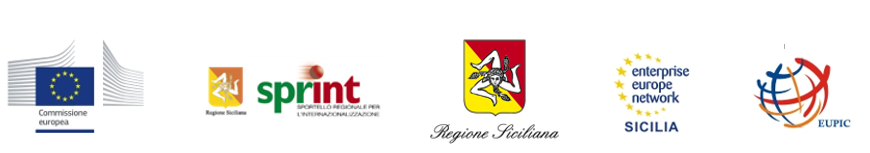 Registration for : CHINA MISSION (24-31 October 2017)https://www.b2match.eu/twelfth-eu-china-cooperation-fair-chengdu https://www.b2match.eu/twelfth-eu-china-cooperation-fair-qingdao Select your type of participationParticipant informationPlease fill the red fields  (mandatory)Company informationPlease fill the red fields  (mandatory)PROGRAMMEChengdu - First day (Wednesday, 25 October 2017)Chengdu – Second day (Thursday, 26 October 2017)Myanyang – Third day (Friday, 27 October 2017)Chengdu – Fourth day (Saturday, 28 October, 2017)Qingdao – First day (Sunday, 29 October, 2017)Qingdao – Second day (Monday, 30 October, 2017)Qingdao – Third day (Tuesday, 31 October, 2017)Extension to Shanghai (only Sicindustria Associates) – 1-3 November, 2017Company/Organization profileShort description/TitleCooperation profile: offerTITLE (mandatory)DESCRIPTION (mandatory)OFFER (mandatory)INNOVATIVE ASPECTS AND ADVANTAGES (mandatory)MARKETThe most relevant market for your product/service (mandatory)PARTNER SOUGHTExpertise, TYPE, Country, Role and activity in case of agreement (mandatory)Type of CO-OPERATION (mandatory)Cooperation profile: requestTITLE (mandatory)DESCRIPTION (mandatory)REQUEST(mandatory)DESCRIPTION OF THE REQUEST(mandatory)EXPERTISE OR SOLUTION SOUGHT (mandatory)PARTNER SOUGHTExpertise, TYPE, Country, Role and activity in case of agreement (mandatory)Type of CO-OPERATION (mandatory)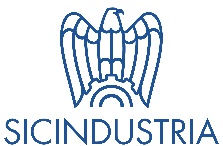 SicindustriaEnterprise Europe NetworkVia A. Volta 44, 90133 PalermoT. +39 091 581100F. +39 091 323982E. een@sicindustria.eu www.sicindustria.eu Select your option with XInterested in ChengduInterested in QingdaoInterested in Shanghai extension (only Sicindustria Associates)FieldDescriptionSexNameSurnameEmailRole Mobile during the eventTitleLanguages spokenPassport numberExpiration DateRelease DateDate of birthAddressSpecial requirements (if any)Airport of DepartureFieldDescriptionOrganisation nameWebFull Address Phone numberOrganisation SizeYear of establishmentType of organisationCompanyUniversityResearch instituteAssociation/AgencyAuthority/GovernmentConsultantClusterOtherSelect your option with XDay 1 - Opening Ceremony & Ensuing ForumDay 1 - Parallel Sessions Afternoon14:00 - 17:00: Seminar on Aviation Industry Chain of Airport Economic Zone14:00 - 17:00: ERICENA Special Event14:00 - 17:00: EU Member State Event Day14:00 - 17:00: Forum on New Energy and Environmental ProtectionSelect your option with XPre-arranged bilateral meetings (30 min/meeting) Three weeks before the event you - can request bilateral meetings - will receive meeting requestsPre-arranged bilateral meetings (30 min/meeting) Three weeks before the event you - can request bilateral meetings - will receive meeting requests09:30 - 12:00: B2B Matchmaking Meetings Chengdu (Morning Session); registration starts from 8:3014:00 - 15:30: B2B Matchmaking Meetings Chengdu (Afternoon Session)Select your option with XB2b Matchmaking Meetings | MianyangPre-arranged bilateral meetings (30 min/meeting) Three weeks before the event you - can request bilateral meetings - will receive meetings requestsB2b Matchmaking Meetings | MianyangPre-arranged bilateral meetings (30 min/meeting) Three weeks before the event you - can request bilateral meetings - will receive meetings requests14:00 - 16:00B2B Matchmaking Meetings Mianyang - Afternoon Session Company visits – AfternoonSelect your option with XVisit to Panda Base Guided tour of ChengduBusiness scouting tourSelect your option with X09:00 - 18:00: RegistrationSelect your option with XMorning session09:00 - 12:30: Opening and “One Belt One Road” Marine Industry SummitParallel Sessions Afternoon14:00 - 17:00: Forum on Aviation Industry and High-end Manufacturing14:00 - 17:00: Forum on Environmental Protection Technology18:30 - 20:00: Gala Dinner - For overseas participants onlySelect your option with XB2B Matchmaking MeetingsPre-arranged bilateral meetings (30 min/meeting) Three weeks before the event you - can request bilateral meetings - will receive meetings requests10:00 - 12:00: Bilateral Meetings14:00 - 17:00: Special Visit in Qingdao Hi-tech ZoneSelect your option with XI want to participateSectorValue ChainAviationBio-pharmacy & HealthcareICTLogisticsModern AgricultureNew MaterialsPrecision Instrument, Mechanical EngineeringRenewable Energy & Environmental ProtectionSmart CityOther      Business DevelopmentInvestment/ FinancingDesign / R&D / EngineeringTesting & AnalysisProductionSales & DistributionService / Maintenance / SupplyOfferedRequestedResearch co-operationTechnical co-operationLicense agreementManufacturing agreementSales/DistributionInvestment/FinancingService agreementSubcontractingFranchise agency agreementOutsourcing agreementReciprocal ProductionOfferedRequestedResearch co-operationTechnical co-operationLicense agreementManufacturing agreementSales/DistributionInvestment/FinancingService agreementSubcontractingFranchise agency agreementOutsourcing agreementReciprocal Production